DEPARTMENT OF ELECTRICAL AND ELECTRONICS ENGINEERINGDEPARTMENT OF ELECTRICAL AND ELECTRONICS ENGINEERINGDEPARTMENT OF ELECTRICAL AND ELECTRONICS ENGINEERINGDEPARTMENT OF ELECTRICAL AND ELECTRONICS ENGINEERINGDEPARTMENT OF ELECTRICAL AND ELECTRONICS ENGINEERINGDEPARTMENT OF ELECTRICAL AND ELECTRONICS ENGINEERINGDEPARTMENT OF ELECTRICAL AND ELECTRONICS ENGINEERINGDEPARTMENT OF ELECTRICAL AND ELECTRONICS ENGINEERINGDEPARTMENT OF ELECTRICAL AND ELECTRONICS ENGINEERINGDEPARTMENT OF ELECTRICAL AND ELECTRONICS ENGINEERINGDEPARTMENT OF ELECTRICAL AND ELECTRONICS ENGINEERINGDEPARTMENT OF ELECTRICAL AND ELECTRONICS ENGINEERINGSNNAMEPHOTODESIGNATIONGEN DERQUALIFICATIONPREV. RESEARC H / TEAC EXP.INDUS EXP.HITS EXP.TOTAL EXP.D.O.JSPECIALISATION1DR. N. MAHIBAN LINDSAY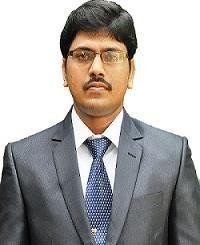 ASSOCIATE PROFESSOR & HOD MB.E (EEE) – Apr. 2007M.E (Power System Engineering) - Apr 2011Ph.D (Power System Reliability) -20204012.316.313-Jun-11POWER SYSTEMS2DR. A.K. PARVATHY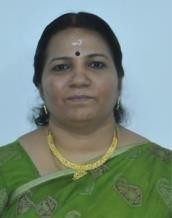 PROFESSORFB.Tech. (EEE) - Sep 1993M.Tech. (Power System) - Feb 1998 Ph.D (Electrical Engineering)- Jan - 20136.8218.827.415-Nov-04POWER SYSTEMS3DR. C.E. GEETHA DEVI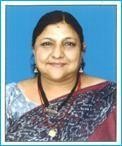 ASSOCIATE PROFESSORFB.Tech (EEE) - Apr 1988M.E. (Applied Electronics) - Dec 1999 Ph.D (Power System Control) - 202141.529.234.711-Jul-94POWER SYSTEM CONTROL4DR. N. KARTHIK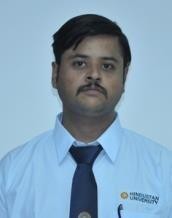 ASSISTANT PROFESSOR (SELECTION GRADE)MB.E (EEE) - Apr 2000M.E (Power Electronics & Drives) - Jun 2005Ph.D (Power Systems) - 20213.52.212.317.1013-Jun-11POWER SYSTEMS5DR. P. GETZIAL ANBU MANI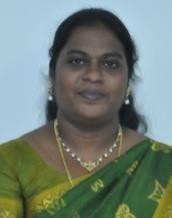 ASSISTANT PROFESSOR (SELECTION GRADE)FB.E. (EEE) - Apr 2003M.E. (Power Electronics and Drives) - 2006Ph.D - Sep 20230017.117.123-Aug-06POWER ELECTRONICS & DRIVES6DR. V. KANPUR RANI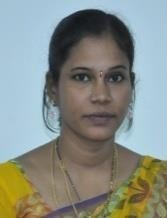 ASSISTANT PROFESSOR (SELECTION GRADE)FB.E. (EIE) - Apr 2004M.E. (Control & Instrumentation Engg.- Nov 2008Ph.D - Smart Sensor - Sep 20232014.216.222-Jun-09SMART SENSOR7DR. NAGESWARARAO KUDITHI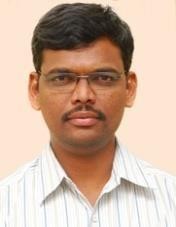 ASSISTANT PROFESSOR (SENIOR SCALE)& OFFICER -INTERNATIONALAFFAIRSMB.E (EIE) - Apr 2007M.Tech (Electronic & Instrumentation) - Apr 2009Ph.D (Renewable Energy) - 20191.4013.214.621-Jun-10RENEWABLE ENERGY8MR. VENKATARAMANA RAO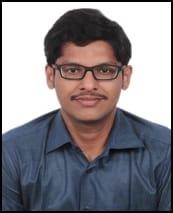 ASSISTANT PROFESSORMB E - EEEME - Power Elelctronics - 201510.812.41430-May-11POWER ELECTRONICSSNNAMEPHOTODESIGNATIONGEN DERQUALIFICATIONPREV. RESEARC H / TEAC EXP.INDUS EXP.HITS EXP.TOTAL EXP.D.O.JSPECIALISATION9MS. S. PRIYADARSHINI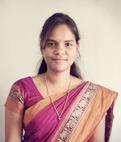 ASSISTANT PROFESSOR& ACOEFB.E (EEE)- Apr 2014M.E (Power Electronics & Drives)- Jun 20160.806.26.103-Jul-17POWER ELECTRONICS AND DRIVES10DR. RAGHUNANTHAN RADJUNCT FACULTYMPh.D017.83.42118-May-2011DR. KK SASI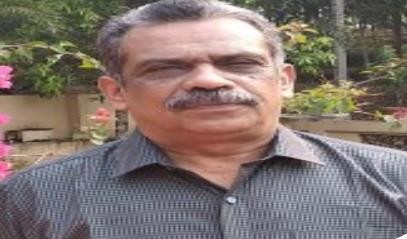 ADJUNCT FACULTYMB.Sc (Engg.) - 1980M.Sc (Engg.) - 1984Ph.D (Wind Electricity) - 20000123.415.418-May-20WIND ELECTRICITY